
ПОСТАНОВЛЕНИЕ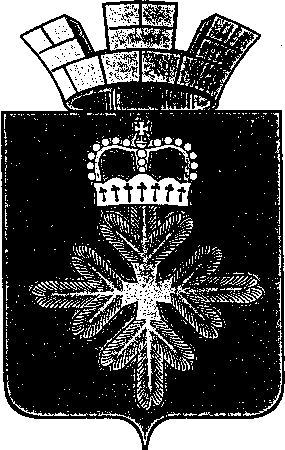 АДМИНИСТРАЦИИ ГОРОДСКОГО ОКРУГА ПЕЛЫМВ связи с кадровыми изменениями, руководствуясь Уставом городского округа Пелым, администрация городского округа ПелымПОСТАНОВЛЯЕТ: 1. Внести в Состав комиссии по предупреждению и ликвидации чрезвычайных ситуаций и обеспечению пожарной безопасности городского округа Пелым, утвержденный постановлением администрации городского округа Пелым от 31.01.2020 № 28 «О комиссии по предупреждению и ликвидации чрезвычайных ситуаций и обеспечению пожарной безопасности городского округа Пелым», следующие изменения:1) исключить из Состава комиссии:Коновалова Юрия Викторовича - начальника ОеП № 9 (дислокация п. Пелым) МО МВД России «Ивдельский»;2) включить в Состав комиссии:Страшко Алексея Николаевича – начальника ОНД и ПР Североуральского городского округа, Ивдельского городского округа, городского округа Пелым УНД и ПР ГУ МЧС России по Свердловской области;Тагильцева Анатолия Сергеевича - врио заместителя начальника полиции по охране общественного порядка МО МВД «Ивдельский».2. Опубликовать настоящее постановление в информационной газете «Пелымский вестник» и разместить на официальном сайте городского округа Пелым в сети «Интернет».И.о. главы администрации городского округа Пелым                                                                  Т.Н. Баландинаот 21.05.2021 № 162п. ПелымО внесении изменений в Состав комиссии по предупреждению и ликвидации чрезвычайных ситуаций и обеспечению пожарной безопасности городского округа Пелым, утвержденный постановлением администрации городского округа Пелым от 31.01.2020 № 28 «О комиссии по предупреждению и ликвидации чрезвычайных ситуаций и обеспечению пожарной безопасности городского округа Пелым»